«Συντήρηση μνημείων Αγίου Όρους: Τοιχογραφίες Τράπεζας Ι. Μ. Μεγίστης Λαύρας»	Η Πράξη με τίτλο "Συντήρηση μνημείων Αγίου Όρους: Τοιχογραφίες Τράπεζας Ι. Μ. Μεγίστης Λαύρας" έχει ενταχθεί με την αρ. πρωτ. 5205/25-10-2017 Απόφαση της Περιφέρειας Κεντρικής Μακεδονίας στον Άξονα Προτεραιότητας "Προστασία του περιβάλλοντος και προώθηση της αποδοτικότητας των πόρων" του Ε.Π. "Κεντρική Μακεδονία", το οποίο συγχρηματοδοτείται από το Ευρωπαϊκό Ταμείο Περιφερειακής Ανάπτυξης (ΕΤΠΑ). Η χρονική διάρκεια υλοποίησης του έργου ορίστηκε από 01/11/2017-30/09/2020, ενώ η επιλέξιμη δημόσια δαπάνη ανέρχεται σε 300.000 ευρώ. Η υλοποίηση των εργασιών έχει εγκριθεί με την αρ. πρωτ. ΥΠΠΟΑ/ΓΔΑΠΚ/ΔΒΜΑ/ ΤΒΜΑΧΜΑΕ/462768/305628/7532/2370/22-11-2017 Απόφαση έγκρισης εκτέλεσης εργασιών του υποέργου της Πράξης απολογιστικά και με αυτεπιστασία. Υπεύθυνος έργου έχει οριστεί ο Ιωάννης Κανονίδης, Αρχαιολόγος, Προϊστάμενος Εφορείας Αρχαιοτήτων Χαλκιδικής και Αγίου Όρους, και επιβλέποντες οι Νικόλαος Σιώμκος, Αρχαιολόγος και Στυλιανός Στεφανίδης, ΤΕ Συντηρητής Αρχαιοτήτων και Έργων Τέχνης.Η πράξη αφορά στη συντήρηση τοιχογραφιών της Τράπεζας της μονής Μεγίστης Λαύρας στο Άγιον Όρος, ενός μνημείου εξέχουσας αρχαιολογικής και ιστορικής αξίας για ολόκληρο τον ελλαδικό χώρο. Το εσωτερικό του κτηρίου, σταυρικό σε κάτοψη, είναι κατάγραφο με τοιχογραφίες που αποδίδονται στον φημισμένο Κρητικό ζωγράφο Θεοφάνη, ο οποίος έδρασε στον Άθω κατά το δεύτερο τέταρτο του 16ου αιώνα και χρονολογούνται μεταξύ 1535-1545. Απλώνονται από τη βάση των τοίχων μέχρι την οροφή και καλύπτουν, πέρα από τις επιφάνειες του κύριου χώρου της Τράπεζας, τα δύο βοηθητικά διαμερίσματα Β και Ν του ανατολικού σκέλους, καθώς και την πρόσοψη του κτηρίου. Το μνημείο, όπως και τα υπόλοιπα βυζαντινά και μεταβυζαντινά κτίσματα της χερσονήσου του Άθω, είναι κηρυγμένο ως ιστορικό διατηρητέο μνημείο με την ΥΑ 5980/16-10-1965 - ΦΕΚ 714/Β/29-10-1965. Η κατάσταση διατήρησης των τοιχογραφιών επέβαλλε άμεση επέμβαση, καθώς παρουσιάζονταν αποκολλήσεις και απολεπίσεις τμημάτων ζωγραφικής, προβλήματα υγρασίας, απώλειες, κονιοποιήσεις χρωστικών και παλαιότερες συμπληρώσεις. Στο πλαίσιο του έργου ΕΣΠΑ 2007-2013 "Συντήρηση κειμηλίων Αγίου Όρους" υλοποιήθηκε η συντήρηση τμήματος των τοιχογραφιών του μνημείου, ενώ με την παρούσα προτεινόμενη πράξη και εφαρμόζοντας την εγκεκριμένη με την ΥΠΠΟΤ/ΣΥΝΤ/Φ11/2171/58635/16-6- 2010 Απόφαση ''Μελέτη συντήρησης τοιχογραφιών τράπεζας Μονής Μεγίστης Λαύρας'' θα ολοκληρωθεί η συντήρηση του σημαντικού αυτού τοιχογραφικού διακόσμου και στις υπόλοιπες επιφάνειες της Τράπεζας, οι οποίες είναι ο νότιος και βόρειος τοίχος του δυτικού σκέλους, ο δυτικός και βόρειος τοίχος του βόρειου σκέλους, καθώς και το ΒΑ βοηθητικό διαμέρισμα. Το σύνολο των εργασιών συντήρησης θα καταγραφεί και θα πραγματοποιηθεί η απαραίτητη τεκμηρίωση των ευρημάτων.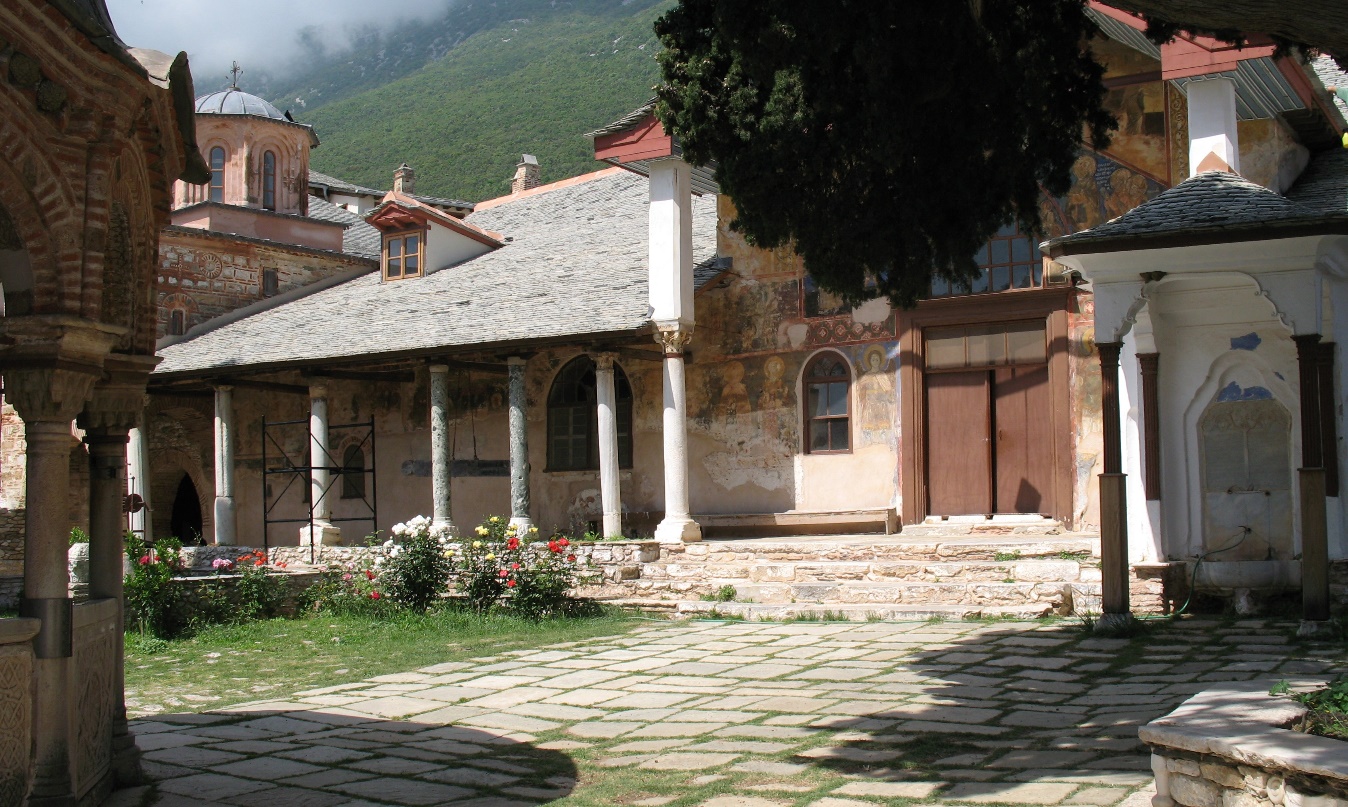 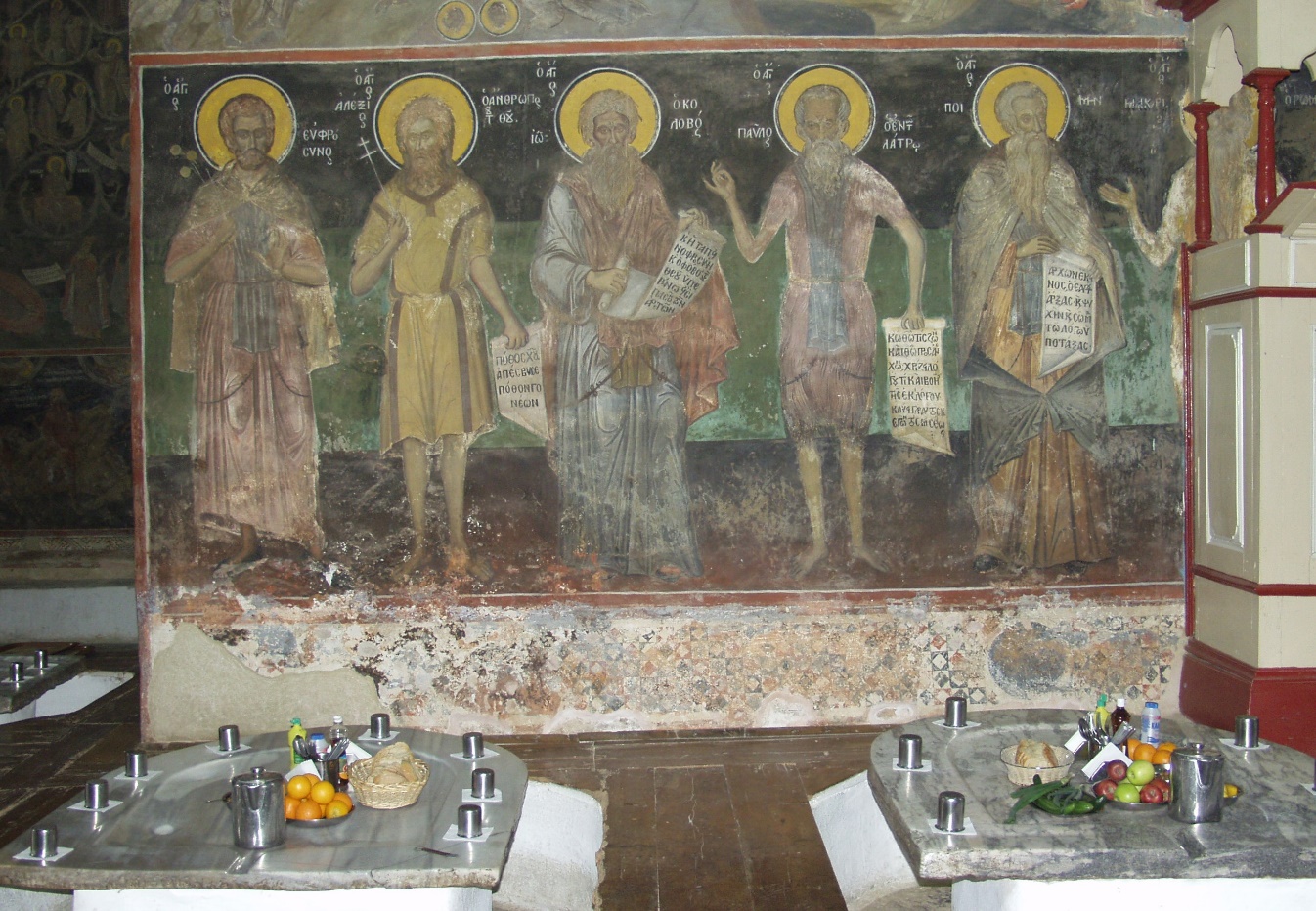 